ҠАРАР                                                                  ПОСТАНОВЛЕНИЕ«20» ноябрь 2019й.                         № 76 	                 «20» ноября  2019г.             О внесении изменений в постановление от 01.06.2017  г. №29«Об утверждении схемы размещения нестационарных торговых объектов на территории  сельского поселения Удельно-Дуванейский сельсовет муниципального района Благовещенский район                                  Республики Башкортостан»	В соответствии с Постановлением Правительства Республики Башкортостан от 11.04.2011 г. №98 «О порядке разработки и утверждения органами местного самоуправления схемы размещения нестационарных торговых объектов на территории Республики Башкортостан», на основании Представления Благовещенской межрайонной прокуратуры № 29д-2019 от 25.10.2019гПОСТАНОВЛЯЮ:1.  Внести в  постановление от 01.06.2017  г. № 29 «Об утверждении схемы размещения нестационарных торговых объектов на территории  сельского поселения Удельно-Дуванейский  сельсовет муниципального района Благовещенский район Республики Башкортостан» следующие изменения:1. Пункт 1. постановления дополнить абзацем следующего содержания:«В схеме размещения нестационарных торговых объектов предусмотреть размещение не менее шестидесяти процентов нестационарных торговых объектов, используемых субъектами малого и среднего предпринимательства, осуществляющими торговую деятельность, от общего количества нестационарных торговых объектов на территории сельского поселения Удельно-Дуванейский  сельсовет муниципального района Благовещенский район Республики Башкортостан»2. Настоящее постановление разместить на официальном сайте Администрации сельского поселения Удельно-Дуванейский  сельсовет муниципального района Благовещенский район Республики Башкортостан в сети «Интернет». 3. Контроль за выполнением настоящего постановления оставляю за собой.       Глава сельского поселения 				           Н. С. ЖилинаБАШҠОРТОСТАН РЕСПУБЛИКАhЫБЛАГОВЕЩЕН РАЙОНЫ МУНИЦИПАЛЬ РАЙОНЫНЫҢ   УДЕЛЬНО-ДЫУАНАЙ  АУЫЛ СОВЕТЫ  АУЫЛЫ БИЛӘМӘhЕ ХАКИМИӘТЕ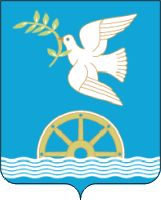 АДМИНИСТРАЦИЯ СЕЛЬСКОГО ПОСЕЛЕНИЯ УДЕЛЬНО-ДУВАНЕЙСКИЙ СЕЛЬСОВЕТМУНИЦИПАЛЬНОГО РАЙОНА БЛАГОВЕЩЕНСКИЙ РАЙОНРЕСПУБЛИКИ  БАШКОРТОСТАН